St. Pölten University of Applied Sciences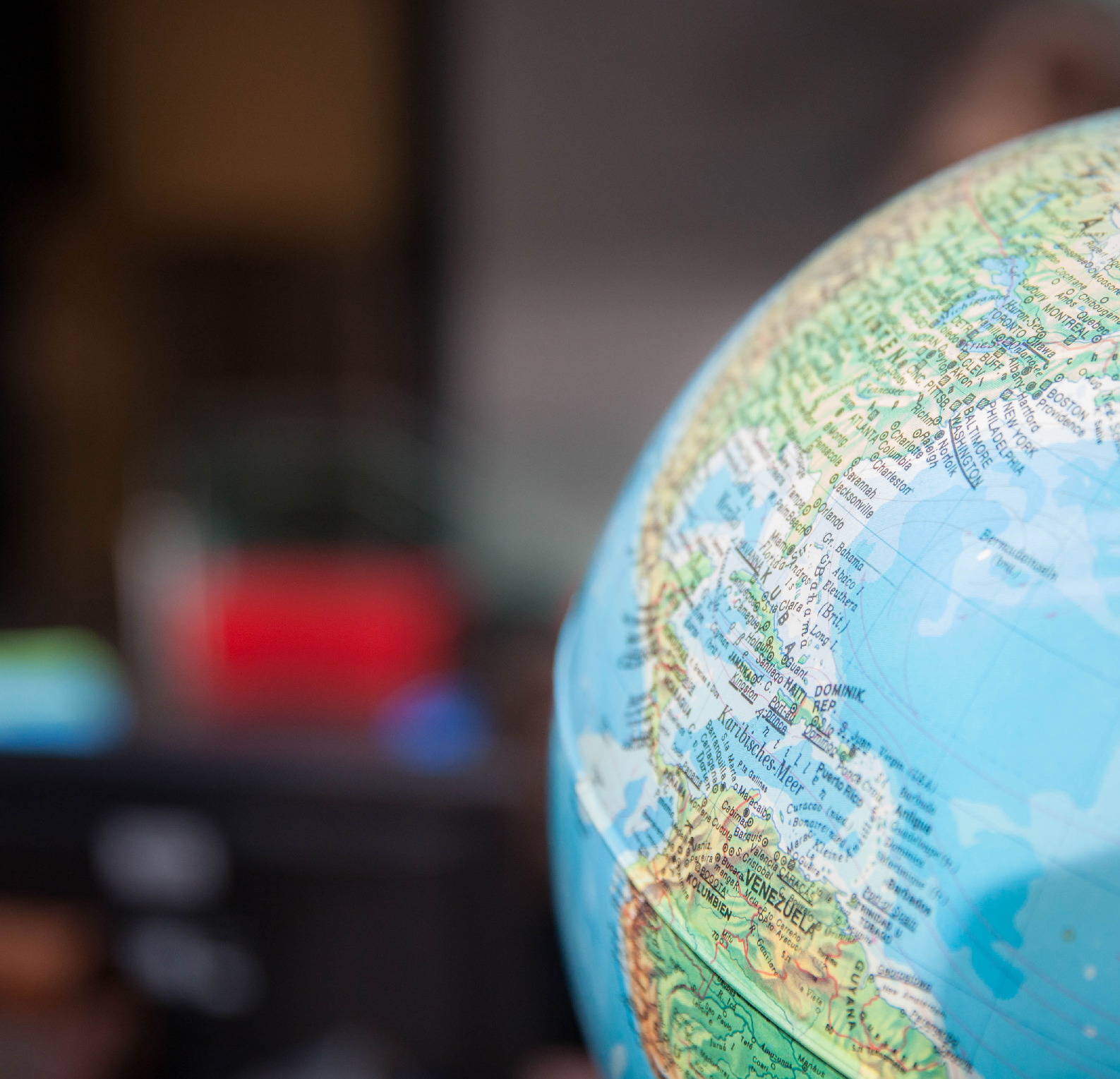 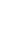 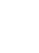 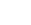 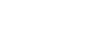 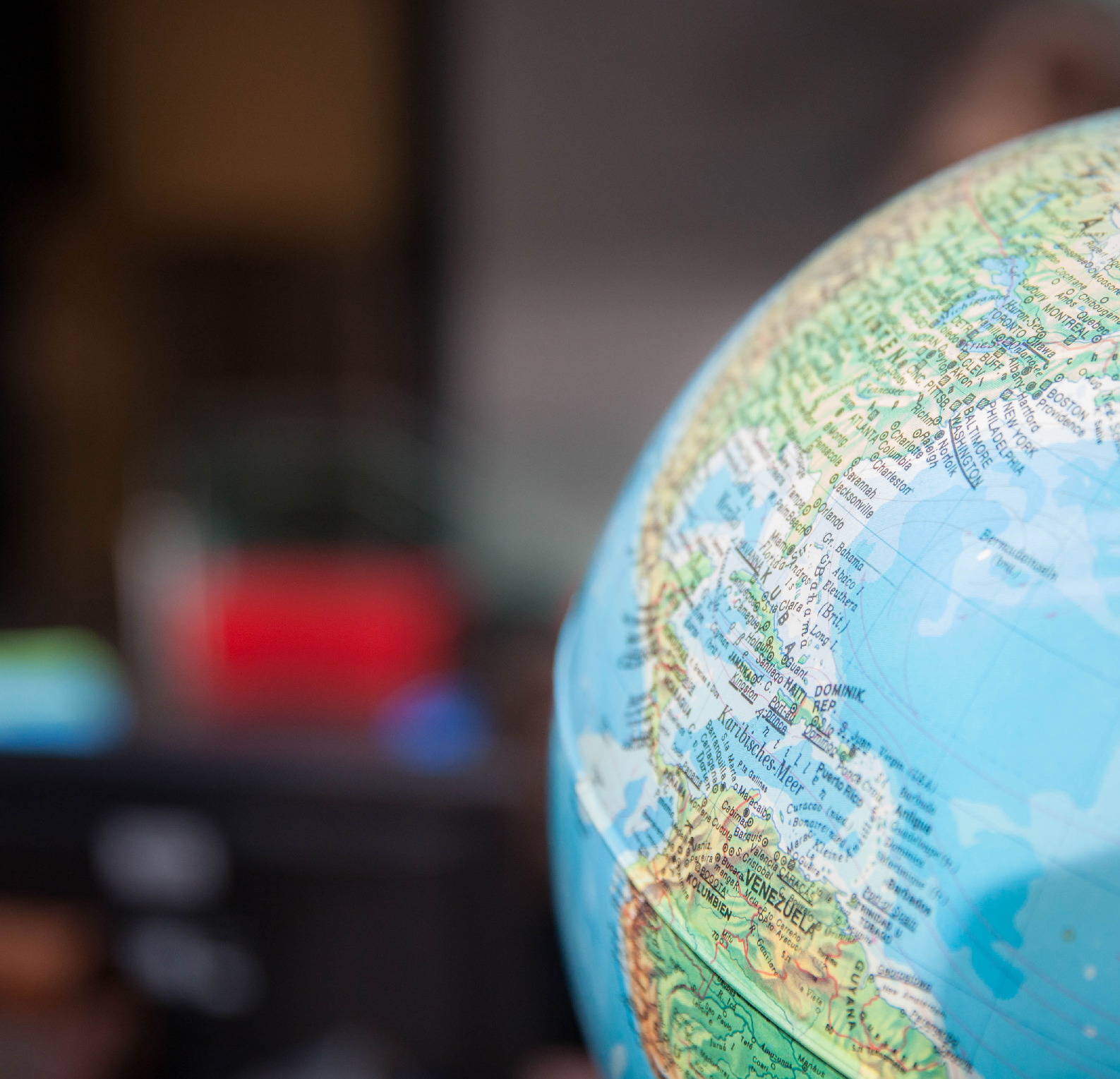 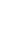 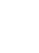 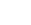 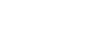 Orientation Daysfor Incoming Students September 2023 St. Pölten University of Applied Sciences, AustriaProgrammeWednesday, 6 September	Thursday, 7 September	Friday, 8 September	Saturday, 9 September	Thursday, 19 September	
Contact for Incoming Students:Judith DürnbergerInternational Relations
Office: B.2.38
building B
St. Pölten UAS
Campus-Platz 1
3100 St. PöltenT: +43/676/847 228 302E: incomingstudents@fhstp.ac.atParticipation is mandatoryPlease register by 20 August 2023 to participate 
!!! Please check your timetable in CIS before you register to make sure that you will be available !!!Friday, 1 September	Monday, 4 September	11:20Enrolment, Campus Card Photo and Students’ Union Fee 
Rooms B.1.04, B.1.05!!! Please bring the Students’ Union Fee in cash (EUR 22.70) !!!13:00Welcome Address 
Rooms B.0.11 and B.0.12 (Future and Study Lab)14:00Welcome Lunch
Canteen (ground floor)15:00Welcome Workshop  
Rooms B.0.11 and B.0.12 (Future and Study Lab)Most important onboarding informationGetting to know the St. Pölten UASYour To-Dos during the semesterSigning your home university’s Certificate/Confirmation of Arrival (if needed)Tuesday, 5 September	08:50–09:35 Tour of the Library 
Library, building B (ground floor)09:40–11:15Practical Information on Studying With Us
 Rooms B.0.11 and B.0.12 (Future and Study Lab)Getting an overview of CIS, eCampus, Outlook, etc.Changing your learning agreement (if needed) Accessing your timetable Signing your home university’s Certificate/Confirmation of Arrival (if needed)11:30 Tour of the University with ESN | Group 1 
Meeting point: main hall of building B  Click here to register.13:00 Tour of the University with ESN | Group 2 
Meeting point: main hall of building BClick here to register.12:30–16:30Individual Consultations with Judith (if needed) 
Office B.2.3814:15Introduction to the Campus & City Radio 
Campus Radio (room A.1.37) 

!!! Everybody is welcome to register. Participation is mandatory for those who selected the Campus & City Radio for their Learning Agreement !!!15:30–16:15Meet Your International Coordinator with Nicole Lettner 
Seminar room A.3.09!!! Spotlight students, students of Marketing & Communications and students of
Management & Digital Business only !!! 16:20–17:05Opportunity to Borrow Dishes from the International Office 
room A.2.09 08:30–11:00Individual Consultations with Judith (if needed) 
Office B.2.38 09:40Morning Yoga with Lydia Kieslinger 
Medium Assembly Hall (building A)!!! limited number of spots – first come, first served !!!Click here to register. 11:20–12:05Information Session for Erasmus+ Scholarship Holders from Ukrainian Partner Universities 
Seminar room A.2.09!!! Ukrainian students only !!!13:00–13:45Opportunity to Borrow Dishes from the International Office 
room A.2.0913:50–14:35 European Project Semester Meeting with Thomas Felberbauer
Seminar room A.2.10!!! EPS students only !!!15:15–16:50Let’s Talk – Onboarding Session with Peers4You
Meeting point: in front of the school HLW St. Pölten in Eybnerstraße 2317:00–18:00
   Scavenger Hunt St. Pölten 
Meeting point: in front of the school HLW St. Pölten in Eybnerstraße 2318:00ESN Get Together with Buddies & Incoming Students 
FLIEGER-BRÄU, Ferstlergasse 9Click here to register.08:30–11:30
 Individual Consultations with Judith (if needed) 
Office B.2.3808:50–10:30Tour of the St. Pölten City Museum | Group 1 
Meeting point: Prandtauerstraße 2Click here to register. 10.50–12:30Tour of the St. Pölten City Museum | Group 2 
Meeting point: Prandtauerstraße Click here to register.11:20–12:05Meet Your International Coordinator with Alexander Adrowitzer
A.2.10!!! ICT Module students and students of IT Security only !!!12:00–17:00Individual Consultations with Judith (if needed) 
Office B.2.3814:00–15.00Tour of the St. Pölten Festival Hall 
 Meeting point: in front of the Festival Hall Building, at Kulturbezirk 2
 
Click here to register.16:20–17:05Meet Your International Coordinator with Julia Glösmann
Meeting Room B.2.26!!! students and interns of Healthcare and Nursing only !!!08:30–11:30
 Individual Consultations with Judith (if needed) 
Office B.2.38Day TripESN City Trip to Vienna | Group 1
Meeting point: 08:30 at the St. Pölten train station. 	The participation fee of € 5.00 includes:Train ticket to ViennaDay ticket for public transport in ViennaGuided tour of Vienna!!! Please indicate in the registration form, if you need a one-way train ticket from St. Pölten to Vienna and / or a day ticket for public transport in Vienna. Please note that the costs for the return train ticket from Vienna back to St. Pölten must be covered by the students themselves. The participation fee will be collected during registration and enrolment on Monday, 4 September !!!Click here to register.Day TripESN City Trip to Vienna | Group 2
meeting point: 08:30 at the St. Pölten train station.
	The participation fee of € 5.00 includes:Train ticket to ViennaDay ticket for public transport in ViennaGuided tour of Vienna!!! Please indicate in the registration form, if you need a one-way train ticket from St. Pölten to Vienna and / or a day ticket for public transport in Vienna. Please note that the costs for the return train ticket from Vienna back to St. Pölten must be covered by the students themselves. The participation fee will be collected during registration and enrolment on Monday, 4 September!!!
Click here to register.09:00Meet Your International Coordinator with Andrea Pilgersdorfer
Meeting room B.2.22!!! students and interns of Social Work only !!!
